(DENOMINAZIONE DELLA STRUTTURA FORMATIVA ACCREDITATA)CERTIFICATO delle COMPETENZE DI BASEacquisite nell’assolvimento dell’obbligo di istruzioneN° …………Il Direttore/Legale rappresentante della Struttura formativa accreditata:Visto il regolamento emanato dal Ministro dell’Istruzione, Università e Ricerca (ex Ministro della Pubblica Istruzione) con decreto 22 agosto 2007, n. 139;Visti gli atti di ufficio;certifica che l… studente/ssacognome…………………………………………… nome……………………………………………nato/a il .../…./…….  , a ………………………….………  Stato …………………………………....iscritto/a presso questa Struttura formativa accreditata nell’intervento cod.  ………………………....percorso di qualifica …………………………………………………………………………………nell’anno formativo …………………………………………………………………………………..nell’assolvimento dell’obbligo di istruzione, della durata di 10 anniha acquisitole competenze di base di seguito indicate:Le competenze di base relative agli assi culturali sopra richiamati sono state acquisite dallo studente con riferimento alle competenze chiave di cittadinanza di cui all’allegato 2 del regolamento citato in premessa (1. imparare ad imparare; 2. progettare; 3. comunicare; 4. collaborare e partecipare; 5. agire in modo autonomo e responsabile; 6. risolvere  problemi; 7. individuare collegamenti e relazioni; 8. acquisire e interpretare l’informazione).Lì………………………… il ……………………………..Il Direttore/Legale rappresentante della Struttura formativa accreditata______________________NOTE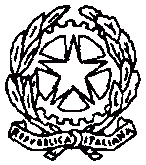                      MINISTERO DELL’ISTRUZIONE,                DELL’UNIVERSITÀ E DELLA RICERCA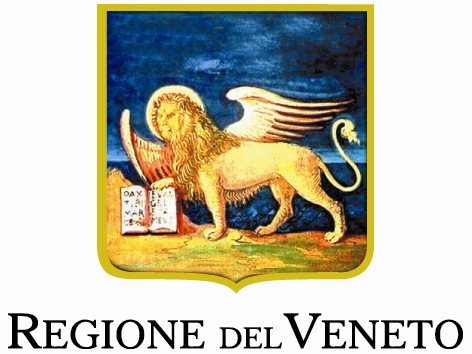 COMPETENZE DI BASE E RELATIVI LIVELLI RAGGIUNTICOMPETENZE DI BASE E RELATIVI LIVELLI RAGGIUNTIAsse dei linguaggiLivellilingua italiana:padroneggiare gli strumenti espressivi ed argomentativi indispensabili per gestire l'interazione comunicativa verbale in vari contesti leggere, comprendere ed interpretare testi scritti di vario tipo; produrre testi di vario tipo in relazione ai differenti scopi comunicativi  ………………….lingua straniera:utilizzare la lingua …………..…… per i principali scopi comunicativi ed operativi  ………………….altri linguaggi:utilizzare gli strumenti fondamentali per una fruizione consapevole del patrimonio artistico e letterarioutilizzare e produrre testi multimediali  ………………….Asse matematicoAsse matematicoutilizzare le tecniche e le procedure del calcolo aritmetico ed algebrico, rappresentandole anche sotto forma graficaconfrontare ed analizzare figure geometriche, individuando invarianti e relazioniindividuare le strategie appropriate per la soluzione di problemianalizzare dati e interpretarli sviluppando deduzioni e ragionamenti sugli stessi anche con l'ausilio di rappresentazioni grafiche, usando consapevolmente gli strumenti di calcolo e le potenzialità offerte da applicazioni specifiche di tipo informatico……………………Asse scientifico-tecnologicoAsse scientifico-tecnologicoosservare, descrivere ed analizzare fenomeni appartenenti alla realtà naturale e artificiale e riconoscere nelle sue varie forme i concetti di sistema e di complessitàanalizzare qualitativamente e quantitativamente fenomeni legati alle trasformazioni di energia a partire dall'esperienzaessere consapevole delle potenzialità e dei limiti delle tecnologie nel contesto culturale e sociale in cui vengono applicate……………………Asse storico-sociale Asse storico-sociale comprendere il cambiamento e la diversità dei tempi storici in una dimensione diacronica attraverso il confronto fra epoche e in una dimensione sincronica attraverso il confronto fra aree geografiche e culturali.collocare l'esperienza personale in un sistema di regole fondato sul reciproco riconoscimento dei diritti garantiti dalla Costituzione, a tutela della persona, della collettività e dell'ambiente.riconoscere le caratteristiche essenziali del sistema socio economico per orientarsi nel tessuto produttivo del proprio territorio. ……………………